RAPPORTO DI FORMAZIONE FORESTALENelle ordinanze sulla formazione professionale di base Selvicoltrice/Selvicoltore e Addetta selvicoltrice/Addetto selvicoltore, l'articolo 15 stabilisce che il formatore rileva in un rapporto scritto il livello raggiunto dalla persona in formazione – basandosi soprattutto sulla documentazione dell’apprendimento - e ne discute con la persona in formazione almeno una volta ogni semestre. 
Semestre          1°  2°  3°  4°  5°	Criteri di valutazione			Valutazione		Motivazioni e osservazioni (aggiunte)Le competenze descritte in seguito (punti 1-4) figurano nella
sezione 2 dell’ordinanza in materia di formazione.1.	Competenze professionaliABCD1.1	Livello della formazioneValutazione globale in base agli obiettivi  
menzionati nel piano di formazione e nel  
programma di formazione dell’aziendaABCD1.2	Qualità del lavoroPrecisione / curaABCD1.3	Quantità e ritmo di lavoroTempo necessario per l’esecuzione dei 
compiti in modo adeguatoABCD1.4	Messa in pratica delle conoscenze professionaliRelazione fra teoria e pratica2.	Competenze metodologicheABCD2.1	Tecnica di lavoroPreparazione del posto di lavoro / impiego dei mezzi / riflessione sugli 
incarichi affidati e relativo feedbackABCDSicurezza sul lavoro e protezione della
saluteRispetto delle disposizioni in materia di 
sicurezza / adozione sistematica delle
 misure di sicurezza / esecuzione dei lavori
con riguardo per il corpoABCDComportamento economicoEsecuzione dei lavori in modo razionale / 
impiego mirato degli strumenti di lavoro / 
manipolazione a regola d'arte dei materiali, 
degli attrezzi, delle macchine e delle installazioni	Criteri di valutazione			Valutazione		Motivazioni e osservazioni (aggiunte)ABCD2.4	Approccio reticolareComprensione dei cicli e dei processi 
aziendali / contributi personali al 
funzionamento dei cicli di lavorazione3.	Competenze socialiABCD3.1	Attitudine al lavoro di squadraCollaborazione cooperativa e affidabile nella 
squadra / comprensione e rispetto degli altri / 
rispetto delle istruzioni fornite dal caposquadraABCD3.2	Capacità di gestire i conflittiContributi pertinenti e costruttivi / 
gestione delle criticheABCD3.3	ComunicazioneComunicazione aperta e rispettosa / 
cordialità / sinceritàABCD3.4	Rapporti con terziRapporti adatti alla situazione con 
visitatori del bosco e clienti / cordialità4.	Competenze personali ABCD4.1	Autonomia / comportamento responsabileIniziativa / senso di responsabilità / contributi personaliABCD4.2	Resistenza / spirito d'adattamentoApproccio prudente e ponderato / 
comportamento adatto alla situazioneABCDManierePuntualità / affidabilità / comportamento 
e modo di presentarsi adatti alla situazioneABCD4.4	Disponibilità all'apprendimento /motivazioneAcquisizione di nuove conoscenze e abilità /
apertura verso le innovazioni / flessibilità5.	Documentazione dell’apprendimentoLa documentazione dell’apprendimento è valutata e discussa sulla scorta del “Foglio informativo sui requisiti della documentazione dell’apprendimento”.La nota è riportata direttamente nel formulario “Modulo delle note relative al rapporto di formazione”.6.	Prestazioni alla scuola professionale e ai corsi interaziendali	6.1	Scuola professionaleNell’ambito del colloquio di valutazione semestrale, i formatori discutono anche delle prestazioni fornite dalla persona in formazione presso la scuola professionale. Essi convengono inoltre degli obiettivi e, se necessario, delle misure di sostegno.6.2	Corsi interaziendali (CI)Le prestazioni fornite dalle persone in formazione nell’ambito dei corsi interaziendali, vanno sempre discusse direttamente dopo un CI con la persona in questione. Gli obiettivi e le misure di sostegno convenuti possono essere riproposti nel colloquio semestrale a titolo di promemoria.8.	Controllo del raggiungimento degli obiettivi fissati per il semestre precedente	Cfr. pto. 9 del precedente Rapporto di formazione				superati		raggiunti	raggiunti a stento	non raggiunti	         	Obiettivi aziendali			 	 	Obiettivi scolastici			 		Obiettivi dei corsi interaziendali			 		Competenze professionali			 		Competenze metodologiche			 		Competenze sociali		 		Competenze personali			 		Motivazioni / provvedimenti:9.	Obiettivi per il prossimo semestre 	Obiettivi aziendali	Obiettivi scolastici	Obiettivi dei corsi interaziendali	Competenze professionali	Competenze metodologiche	Competenze sociali	Competenze personali10.	Accordi sulla frequenza di corsi facoltativi e di recupero11.	Diversi12.	Date / firmeLa persona in formazione e l'azienda formatrice ricevono ognuna un esemplare del rapporto di formazione. Su richiesta, il rapporto di formazione deve essere presentato all’autorità cantonale competente.	Fonti di distribuzione	versione originale: CSFO Distribuzione, Industriestr. 1, 3052 Zollikofen, www.berufsbildung.ch		versione forestale: Oml forestale Svizzera, c/o Codoc, casella postale, 3250 Lyss, www.codoc.ch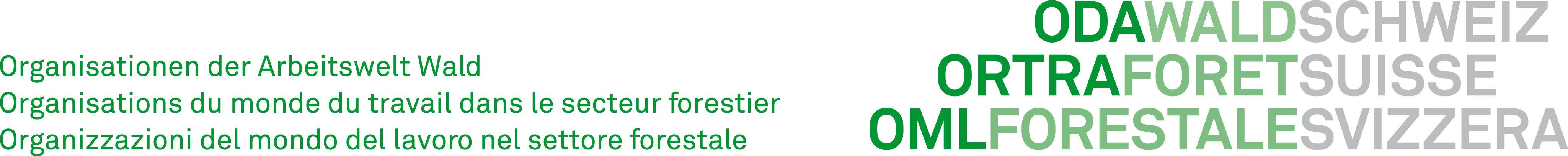 Versione approvata dall'associazione Oml forestale Svizzera 	Lyss, 4 novembre 2015Azienda di tirocinio:      Nome dell’apprendista:      Professione:  Selvicoltrice / Selvicoltore AFC -    Addetta selvicoltrice CFP/Addetto selvicoltore CFPResponsabile della formazione nel periodo:      7.	Valutazione della formazione da parte dell’apprendista7.1	Formazione erogata dall’azienda formatrice				molto buona		buona		sufficiente	insufficiente	Competenze professionali				Competenze metodologiche				Clima all’interno dell’azienda				Sostegno dell’apprendista				7.2	Assistenza e consulenza da parte dei formatori				molto buona		buona		sufficiente			insufficienteaQuesto rapporto di formazione è stato discusso il: sFirma della formatrice / del formatore responsabileFirma della persona in formazioneVisto del rappresentante legaleVisto del rappresentante legaleData      Firma      